OBEC ZÁVADKA           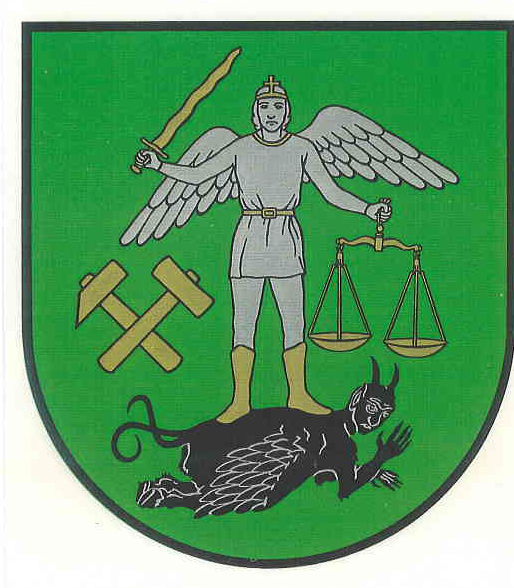 Obecný úrad Závadka, 053 33  Nálepkovo, okr. GelnicaVáš list zn./zo dňa         Naša značka                     Miesto                Dátum                                      …./OcÚ/2024                    Závadka            14.03.2024VecVoľby do Európskeho parlamentu – zverejnenie e-mailovej adresy    V zmysle  Harmonogramu organizačno-technického zabezpečenia volieb do Európskeho parlamentu v roku 2024 obec Závadkazverejňujee-mailovú adresu na :Na doručenie žiadosti o vydanie hlasovacieho preukazuzavadkaobec@gmail.com                                                                                                   Ing. arch. Matej Drab                                                                                                  starosta obcetel.: 053 44 94 210                                                                                   IČO: 00329797e-mail: zavadkaobec@gmail.com                                                            DIČ: 2020717952web: http://zavadkanaspisi.sk